War on the Shore – Invoice / Confirmation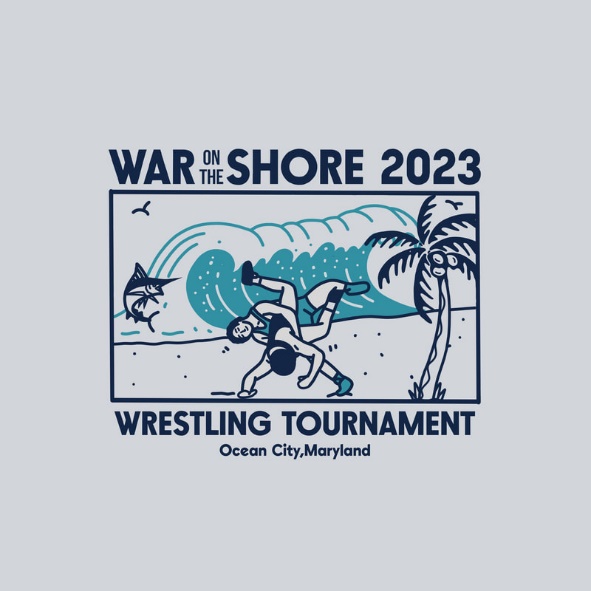 Payable to: Stephen Decatur High School Due by Dec. 1Stephen Decatur High School Wrestling9913 Seahawk Rd.Berlin, MD 21811Contact Todd Martinek if you have questions443-614-2743 or toddmartinek@gmail.com                           Athletic director signature - _________________Total Amount DueTotal Amount Enclosed - ___________________Team NameHead Coach NameHead Coach Contact Info – Cell and emailAthletic Director NameD. contact Info -AmountsTotal PaidVarsity Team fee $450JV fee – $20 per wrestlerGirls - $20 per wrestler